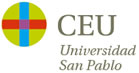 Solicitud de Evaluación de Proyecto al Órgano Habilitado (RD 53/2013)Montepríncipe, a  __ de ________de 201_.D. …………………………….., investigador de la Universidad CEU San Pablo, solicita al Órgano Habilitado:la ACEPTACIÓN DE LA SOLICITUD de evaluación ética de la utilización de animales de experimentación en el proyecto de investigación denominado  “……………………………………………………..…………”, con referencia interna Py …………………….., en conformidad al RD53/2013.Se adjunta a esta solicitud la documentación preceptiva para la evaluación (apartados 4 al 14 del anexo X del RD 53/2013).Fdo.: __________________________DENOMINACIÓN SOCIAL CIF DIRECCIÓN POSTAL TELÉFONO CORREO-E FINES DE LOS PROYECTOS FECHA HABILITACIÓN 